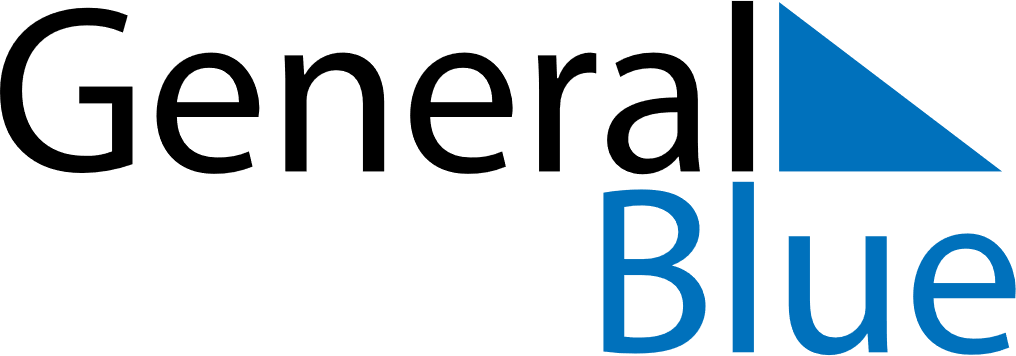 July 2022July 2022July 2022July 2022RwandaRwandaRwandaSundayMondayTuesdayWednesdayThursdayFridayFridaySaturday112Independence DayIndependence Day34567889Liberation DayFeast of the Sacrifice (Eid al-Adha)10111213141515161718192021222223242526272829293031